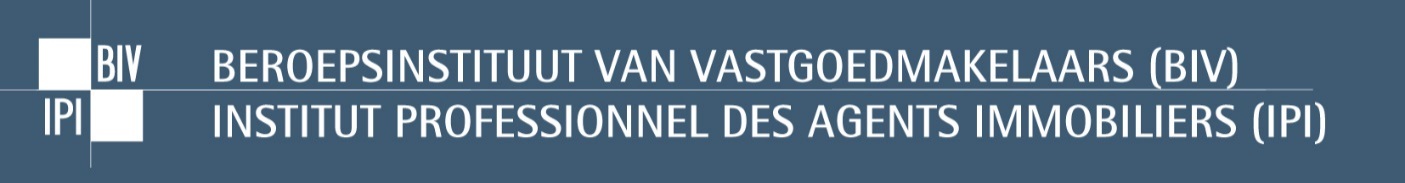 CHECKLIST DOCUMENTEN VOOR INDIENEN VAN VOLLEDIG DOSSIER VOOR ERKENNING VAN UW VASTGOEDMAKELAARSVENNOOTSCHAPWet van 11 februari 2013 (zoals gewijzigd bij wet van 11 december 2023)Vooraleer de Uitvoerende Kamer uw dossier kan onderzoeken, dient U alle gevraagde informatie   - zie hieronder - volledig over te maken bij het indienen van uw aanvraag.  1. Aanvraag- en inlichtingenformulierU vindt in bijlage het formulier ‘aanvraag tot inschrijving van een rechtspersoon’ alsook het ‘inlichtingenformulier’. Deze twee formulieren dienen samen met de hieronder opgesomde documenten per  post te worden bezorgd  ter attentie van de Voorzitter van de Uitvoerende Kamer. Wij verzoeken u om dit formulier - bij voorkeur met de computer - in te vullen. 2. Oprichtingsakte of gecoördineerde statutenU dient de oprichtingsakte bij de aanvraag te voegen (indien het een nieuw opgerichte rechtspersoon betreft) of de gecoördineerde of nieuwe statuten zoals deze werden opgesteld en ter griffie neergelegd na de meest recente statutenwijziging (getekend en afgestempeld door de griffie of notaris). Opgelet: het verslag van de (buitengewone) algemene vergadering waarop beslist werd om een statutenwijziging door te voeren is onvoldoende.   3. Kopie van de publicatie in het Belgisch Staatsblad van de leden van het bestuursorgaanU dient een kopie van de publicatie in het Belgisch Staatsblad van de benoeming van de leden van het bestuursorgaan van de rechtspersoon bij de aanvraag te voegen. 4. Verifiëren van de inschrijving in de Kruispuntbank van Ondernemingen (KBO) van de rechtspersonen en van de natuurlijke personenIndien U een nieuwe vennootschap opricht dient u deze, na neerlegging ter griffie, via het ondernemingsloket te registreren. Deze registratie dient te gebeuren vóór dat u de aanvraag bij het BIV indient. Indien u een bestaande (handels-)vennootschap overneemt verzoeken wij u na te gaan of de verschillende administraties (BTW, RSZ, ….) bij de inschrijving van de rechtspersoon in de KBO de activiteiten (NACEBEL-code) correct vermelden. Desgevallend dient u deze te laten verbeteren. Voor vastgoedmakelaarsactiviteiten zijn de nacebel-codes 68311, 68321 en 68322, respectievelijk voor ‘bemiddeling bij de aankoop, verkoop en verhuur van onroerend goed’, ‘beheer van residentieel onroerend goed voor een vast bedrag of op contractbasis’ en ‘beheer van niet-residentieel onroerend goed voor een vast bedrag of op contractbasis’.5. Bewijs betaling dossierkosten De dossierkosten bedragen 125,00 euro en dienen gestort te worden op rekeningnummer IBAN BE 42 2100 7181 9054 van het BIV te Brussel met vermelding van de naam, de rechtsvorm en het ondernemingsnummer van de rechtspersoon. Gelieve een kopie van het betalingsbewijs bij de aanvraag te voegen.  6. Stagiairs vastgoedmakelaarsEen stagiair-vastgoedmakelaar kan slechts een BIV-erkende rechtspersoon oprichten of er vennoot, of lid van het bestuursorgaan van zijn, indien het een rechtspersoon betreft waarin hij het beroep samen met zijn stagemeester uitoefent of met een natuurlijke persoon die is ingeschreven op het tableau van de vastgoedmakelaars.***